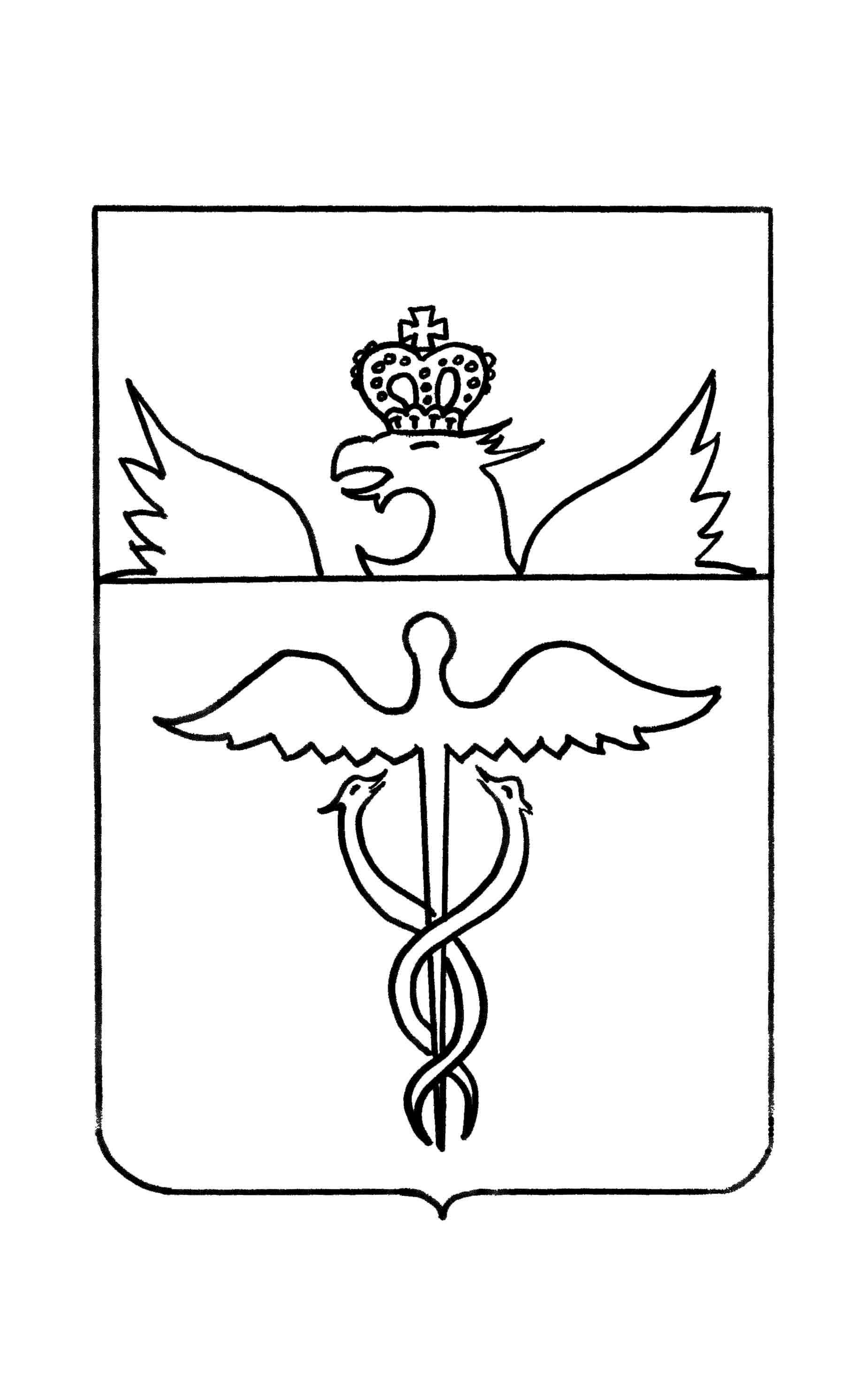 АдминистрацияБутурлиновского городского поселения Бутурлиновского муниципального районаВоронежской областиПостановлениеот 20.04.2020 № 235              г. БутурлиновкаО внесении изменений в правила определения нормативных затрат на обеспечение функций администрации Бутурлиновского городского поселения Бутурлиновского муниципального района Воронежской области и подведомственных ей казенных учреждений, утвержденные постановлением администрации Бутурлиновского городского поселения от 20.07.2016 № 581 В соответствии с пунктом 2 части 4 статьи 19 Федерального закона от 05.04.2013 № 44-ФЗ «О контрактной системе в сфере закупок товаров, работ, услуг для обеспечения государственных и муниципальных нужд», постановлением правительства Российской Федерации от 13.10.2014 № 1047 «Об Общих правилах определения нормативных затрат на обеспечение функций государственных органов, органов управления государственными внебюджетными фондами и муниципальных органов, определенных в соответствии с Бюджетным кодексом Российской Федерации наиболее значимых учреждений науки, образования, культуры и здравоохранения, включая соответственно территориальные органы и подведомственные казенные учреждения, а также Государственной корпорации по атомной энергии «Росатом», Государственной корпорации по космической деятельности «Роскосмос» и подведомственных им организаций», в целях приведения нормативных правовых актов администрации Бутурлиновского городского поселения в соответствие требованиям действующего законодательства, администрация Бутурлиновского городского поселенияПОСТАНОВЛЯЕТ:1. Внести в правила определения нормативных затрат на обеспечение функций администрации Бутурлиновского городского поселения Бутурлиновского муниципального района Воронежской области и подведомственных ей казенных учреждений, утвержденные постановлением администрации Бутурлиновского городского поселения от 20.07.2016 № 581, следующие изменения:1.1. абзац 1 пункта 3 правил изложить в следующей редакции:«Нормативные затраты, методика определения которых не установлена приложением к настоящим Правилам определения нормативных затрат на обеспечение функций муниципальных органов, определяются в порядке, установленном органами местного самоуправления.».1.2. приложения № 1, № 2 к Методике определения нормативных затрат на обеспечение функций администрации Бутурлиновского городского поселения Бутурлиновского муниципального района Воронежской области и подведомственных ей казенных учреждений изложить в редакции согласно приложениям № 1, № 2 к настоящему постановлению.2. Опубликовать настоящее постановление в официальном периодическом печатном издании «Вестник муниципальных правовых актов Бутурлиновского городского поселения Бутурлиновского муниципального района Воронежской области» и разместить в информационно-телекоммуникационной сети «Интернет» на официальном сайте органов местного самоуправления Бутурлиновского городского поселения Бутурлиновского муниципального района Воронежской области.3. Настоящее постановление вступает в силу с момента опубликования и распространяет свое действие на правоотношения, возникшие с 01.01.2020 года.4. Контроль за исполнением настоящего постановления оставляю за собой.Глава администрации Бутурлиновскогогородского поселения                                                                          А.В. ГоловковПриложение №1 к постановлению администрации Бутурлиновского городского поселения от 20.04.2020 № 235Приложение № 1к Методике определения нормативных затрат на обеспечение функций администрации Бутурлиновского городского поселения Бутурлиновского муниципального района Воронежской области и подведомственных ей казенных учрежденийНормативы обеспечения функций администрации Бутурлиновского городского поселения Бутурлиновского муниципального района Воронежской области и подведомственных ей казенных учреждений, применяемые при расчете нормативных затрат на приобретение средств подвижной связи и услуг подвижной связи* Категории и группы должностей муниципальных служащих в Бутурлиновском городском поселении приводятся в соответствии с Реестром должностей муниципальной службы Воронежской области, утвержденным Законом Воронежской области от 28.12.2007 N 175-ОЗ "О муниципальной службе в Воронежской области".** Периодичность приобретения средств связи определяется максимальным сроком полезного использования и составляет 5 лет.Приложение №2 к постановлению администрации Бутурлиновского городского поселения от 20.04.2020 № 235Приложение № 2к Методике определения нормативных затрат на обеспечение функций администрации Бутурлиновского городского поселения Бутурлиновского муниципального района Воронежской области и подведомственных ей казенных учрежденийНормативы обеспечения функций администрации Бутурлиновского городского поселения Бутурлиновского муниципального района Воронежской области и подведомственных ей казенных учреждений, применяемые при расчете нормативных затрат на приобретение служебного легкового автотранспортаГруппа, категория должностей*Количество средств подвижной  связиЦена приобретения средств подвижной связи **Расходы на услуги подвижной связи1234Глава администрации Бутурлиновского городского поселения не более 1 единицы не более 10 тыс. рублей ежемесячные расходы не более 2 000 рублей  Главная группа должностей муниципальной службы не более 1 единицы в расчете на муниципального служащегоне более 5 тыс. рублей включительно за 1 единицу в расчете на муниципального служащегоежемесячные расходы не более 1 000 рублей включительно в расчете на муниципального служащего  Ведущая, старшая, младшая группы должностей муниципальной службыне более 1 единицы в расчете на муниципального служащего не более 3 тыс. рублей включительно за 1 единицу в расчете на муниципального служащего ежемесячные расходы не более 500 рублей  включительно в расчете на муниципального служащего  Группа, категория должностей*Транспортное средствос персональным закреплениемТранспортное средствос персональным закреплениемСлужебное транспортное средство, предоставляемое по вызову (без персонального закрепления)Служебное транспортное средство, предоставляемое по вызову (без персонального закрепления)Группа, категория должностей*количествоценаколичествоцена12345Глава администрации Бутурлиновского городского поселения не более 1единицыне более 2,5 млн. рублей включительноГлавная группа должностей муниципальной службы не более 1 единицы в расчете на муниципального служащего не более 2,0 млн. рублей включительно в расчете для муниципального служащего Ведущая, старшая, младшая группы должностей муниципальной службыне более 1 единицы не более 0,6 млн. рублей включительно Работники, замещающие должности, не отнесенные к должностям муниципальной службыне более 1 единицы не более 0,6 млн. рублей включительно 